18 марта 2022 года кафедра филологического образования провела краевой вебинар «Анализ результатов итогового собеседования в 2021-2022 учебном году».Участие в вебинаре приняли учителя русского языка и литературы, тьюторы по русскому языку, руководители методических служб – всего  404 чел. из    МО. А.В. Чеснокова, доцент кафедры филологического образования ГБОУ ИРО КК, к.филол.н., провела методический анализ результатов итогового собеседования в 2021-2022 учебном году, рассмотрев критерии оценивания заданий, при выполнении которых значительная часть девятиклассников испытывала сложности, причины трудностей и пути их устранения.О.А. Манченко, учитель русского языка и литературы МАОУ СОШ №18 с УИОП МО г.Армавира выступила с докладом на тему «Типичные ошибки при выполнении заданий итогового собеседования и пути их устранения».С особым вниманием было воспринято выступление .Е. Шевченко, доцента кафедры коррекционной педагогики и специальной психологии ГБОУ ИРО КК, к.п.н., которая определила специфические аспекты подготовки к итоговому собеседованию некоторых категорий детей, в том числе школьников с особыми возможностями здоровья.  ОВЗ.Слушатели отметили высокую практическую значимость мероприятия. Ссылка на материалы вебинара на сайте ГБОУ ИРО: http://iro23.ru/?page_id=2360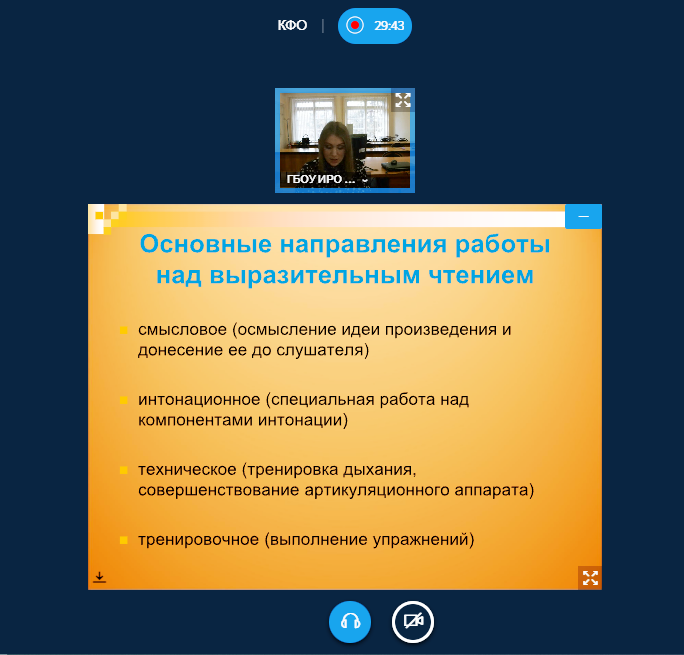 